ArRahmah Islamic Institute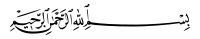 Advance Taleem ul Quran Course 2019Open Book Assignment Juz 7Mail to:  assignment.advtq19@gmail.comName:                                                          Date:                                                                                               Group Leader name:                                   State/country:Neatness  سُورَةُ المَائ‍ِدَةِ ١-  آیت 83 کا شان نزول بیان کریں ________________________________________________________________________________________________________________________________________________________________________________________________________________________________________________________________________________________________________________________________________________________________________________________________________________________________________________________________________________________________________________________________________٢-  "قسم" کی قسمیں بیان کریں۔ "قسم یا نذر" توڑنے کا کفارہ لکھیں۔ ________________________________________________________________________________________________________________________________________________________________________________________________________________________________________________________________________________________________________________________________________________________________________________٣- آیت 94 کے تناظر میں بیان کریں کہ آج کے دور کے لئے یہ کیسے متعلقہ ہے ؟________________________________________________________________________________________________________________________________________________________________________________________________________________________________________________________________________________________________________________________________________________________________________________٤- آیت ١٠٠ قُل لَّا يَسۡتَوِي ٱلۡخَبِيثُ وَٱلطَّيِّبُ وَلَوۡ أَعۡجَبَكَ كَثۡرَةُ ٱلۡخَبِيثِۚسے آپ کو کیا بات سمجھ آئی ٢ پوئنٹس تحریر کریں وہ کونسی چیزیں ہیں جو خبیث کے زمرے میں آتی ہے مگر پھر بھی ہم اس کو پسند کرتے ہیں________________________________________________________________________________________________________________________________________________________________________________________________________________________________________________________________________________________________________________________________________________________________________________٥- آیت 101 کی روشنی میں کس قسم کے سوالات کرنے سے ہمیں بچنا چاہئے ؟____________________________________________________________________________________________________________________________________________________________________________________________________________________________________________________________________________________٦- آیت 104 کی روشنی میں بیان کریں کہ آج اور کل کے لوگوں کے رویے میں کیا فرق ہے جب ان کو ہدایت کی طرف بلایا جاتا ہے؟  ____________________________________________________________________________________________________________________________________________________________________________________________________________________________________________________________________________________٧- آیت 106-108 میں جو تفصیلا بیان کیا گیا ہے اس کا مقصد کیا ہے؟ ______________________________________________________________________________________________________________________________________________________________________________________________________________________________________________________________________________________________________________________________________________________________________________________________________________________________٨- آیت ١٠٩ میں رسولوں کا قول ہے  لَا عِلۡمَ لَنَآ وہ ایسا کیوں کہیں گے؟ اس میں ہمارے لئے کیا سبق ہے؟ ______________________________________________________________________________________________________________________________________________________________________________________________________________________________________________________________________________________________________________________________________________________________________________________________________________________________٩- اللہ سبحان و تعالیٰ نے عیسیٰ ؑکو ان کی والدہ پر کی گئی نعمتوں کی یاد دہانی کیوں کروائی؟__________________________________________________________________________________________________________________________________________________________________________________________________________________________________________________________________________________________________________________________________ ١٠- وہ کونسی اخلاقی خوبی ہے جو قیامت کے دن کام آئے گی؟__________________________________________________________________________________________________________________________________________________________________________________________________________________________________________________________________________________________________________________________________سُورَةُ الأَنعَامِ ١١- سُورَةُ  الأنعام کی فضیلت میں احادیث تحریر کریں. اس سورہٴ کا بنیادی موضوع کیا ہے ؟________________________________________________________________________________________________________________________________________________________________________________________________________________________________________________________________________________________________________________________________________________________________________________١٢- آیت 15-16 سے آپ نے اپنے لئے کیا سبق لیا؟ ٣ باتیں لکھیں ________________________________________________________________________________________________________________________________________________________________________________________________________________________________________________________________________________________________________________________________________________________________________________١٣- وہ لوگ جو اللہ سبحان و تعالیٰ کی آیت کو جھٹلاتے ہیں قیامت کے دن ان کا کیا حال ہوگا ؟ ____________________________________________________________________________________________________________________________________________________________________________________________________________________________________________________________________________________١٤- آیت 32 میں دنیا کی زندگی کو کھیل اور تماشے سے تعبیر کیا گیا ہے دونوں میں کیا مماثلت ہے؟____________________________________________________________________________________________________________________________________________________________________________________________________________________________________________________________________________________١٥- اللہ سبحان و تعالیٰ کی طرف سے انسانوں کو تکلیفوں اور نقصانات میں کیوں مبتلا کیا جاتا ہے؟ اس کے جواب میں لوگوں کا اکثر کیا رویہ ہوتا ہے؟______________________________________________________________________________________________________________________________________________________________________________________________________________________________________________________________________________________________________________________________________________________________________________________________________________________________١٦- آیت 45 میں قوم کی جڑ کاٹ دینے کے بعد ٱلۡحَمۡدُ لِلَّهِ رَبِّ ٱلۡعَٰلَمِينَ کے الفاظ کیوں آئے ؟______________________________________________________________________________________________________________________________________________________________________________________________________________________________________١٧- اللہ سبحان و تعالیٰ کے علم کا اندازہ کن باتوں سے لگایا جا سکتا ہے؟________________________________________________________________________________________________________________________________________________________________________________________________________________________________________________________________________________________________________________________________________________________________________________١٨- جب ہم لوگوں کو اللہ سبحان و تعالیٰ کی آیات میں اعتراضات کرتے دیکھیں تو ہمارا رویہ کیا ہونا چاہئے؟____________________________________________________________________________________________________________________________________________________________________________________________________________________________________________________________________________________١٩- دین کو کھیل تماشہ کیسے بنایا جاتا ہے؟ ایسے لوگوں کے ساتھ ہمیں کیا کرنا چاہئے؟____________________________________________________________________________________________________________________________________________________________________________________________________________________________________________________________________________________٢٠- آیت 88 کے آخری حصہ  وَلَوۡ أَشۡرَكُواْ  سے آپ نے اپنے لئے کیا نصیحت حاصل کی ہے؟________________________________________________________________________________________________________________________________________________________________________________________________________________________________________________________________________________________________________________________________________________________________________________٢١- آیت 61 میں  حَفَظَةً  سے کون مراد ہے؟______________________________________________________________________________________________________________________________________________________________________________________________________________________________________________________________________________________________________________________________________________________________________________________________________________________________٢٢- لَّا تُدۡرِكُهُ ٱلۡأَبۡصَٰرُ   سے معتزلہ نے کیا موقف لیا اور ان کی یہ بات کیوں درست نہیں ہے، دلیل دیں__________________________________________________________________________________________________________________________________________________________________________________________________________________________________________________________________________________________________________________________________جزاك اللهُ خيراً